АДМИНИСТРАЦИЯ  СТАРОТИТАРОВСКОГО СЕЛЬСКОГО ПОСЕЛЕНИЯ ТЕМРЮКСКОГО РАЙОНА                                      ПОСТАНОВЛЕНИЕот ___________________                                                      № _______                                                      станица СтаротитаровскаяО внесении изменений в постановление администрации Старотитаровского сельского поселения Темрюкского района                                от 23 августа 2019 года №248 «Об утверждении положения о выдаче разрешения на выполнение авиационных работ, парашютных прыжков, демонстрационных полетов воздушных судов, полетов беспилотных летательных аппаратов, подъемов привязных аэростатов над населённым пунктом Старотитаровского сельского поселения Темрюкского района, посадки (взлета) на расположенные в границах населённого пункта Старотитаровского сельского поселения Темрюкского района площадки, сведения о которых не опубликованы в документах аэронавигационной информации»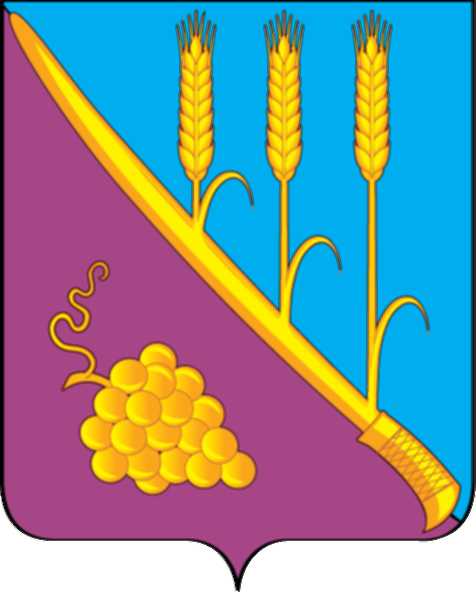 В соответствии с Воздушным кодексом Российской Федерации, пунктом 1 статьи 1079 главы 59 Гражданского кодекса Российской Федерации, пунктами 1, 8-10 Правил учета беспилотных гражданских воздушных судов с максимальной взлетной массой от 0,25 килограмма до 30 килограммов, ввезенных в Российскую Федерацию или произведенных в Российской Федерации, утвержденных постановлением Правительства Российской Федерации от 25 мая 2019 года № 658, пунктом 49 Федеральных Правил использования воздушного пространства Российской Федерации, подтвержденных постановлением Правительства Российской Федерации от 11 марта 2010 года № 138, в целях приведения муниципальных правовых актов в соответствие с действующим законодательствам Российской Федерации,                      п о с т а н о в л я ю:       1. Внести изменения в постановление администрации постановление администрации Старотитаровского сельского поселения Темрюкского района                                от 23 августа 2019 года № 248 «Об утверждении положения о выдаче разрешения на выполнение авиационных работ, парашютных прыжков, демонстрационных полетов воздушных судов, полетов беспилотных летательных аппаратов, подъемов привязных аэростатов над населённым пунктом Старотитаровского сельского поселения Темрюкского района, посадки (взлета) на расположенные в границах населённого пункта Старотитаровского сельского поселения Темрюкского района площадки, сведения о которых не опубликованы в документах аэронавигационной информации»:1.1. подпункт 2.2.3. пункта 2.2. раздела II Положения изложить в следующей редакции: «2.2.3. Предоставление документа, указанного в подпункте 3 пункта 2.2 раздела II настоящего Положения, не требуется при выполнении работ на сверхлегком пилотируемом гражданском воздушном судне с массой конструкции 115 килограммов и менее. Заявитель предоставляет документ (оригинал), подтверждающий технические характеристики воздушного судна (паспорт, формуляр или руководство пользователя воздушного судна с указанием его максимальной взлетной массы (массы конструкции).Беспилотные гражданские воздушные суда с максимальной взлетной массой от 0,25 кг до 30 кг, ввезенные в Российскую Федерацию или произведенные в Российской Федерации, подлежат постановке на учет в Федеральном агентстве воздушного транспорта.  Заявитель предоставляет копию уведомления о постановке на учет беспилотного гражданского воздушного судна, выданного Федеральным агентством воздушного транспорта в соответствии с Постановлением Правительства Российской Федерации от 25 мая 2019 № 658 «Об утверждении Правил учета беспилотных гражданских воздушных судов с максимальной взлетной массой от 0,25 килограмма до 30 килограммов, ввезенных в Российскую Федерацию или произведенных в Российской Федерации».».2. Официально опубликовать настоящее постановление в периодическом печатном издании газете «Станичная газета» и официально опубликовать (разместить) на официальном сайте муниципального образования Темрюкский район, на официальном сайте Старотитаровского сельского поселения Темрюкского района в информационно-телекоммуникационной сети «Интернет».3.Контроль за выполнением настоящего постановления возложить на заместителя главы Старотитаровского сельского поселения Темрюкского района Т.И.Опарину.      4. Постановление вступает в силу после его официального опубликования.Глава Старотитаровского сельского поселения Темрюкского района                                               А.Г.Титаренко             